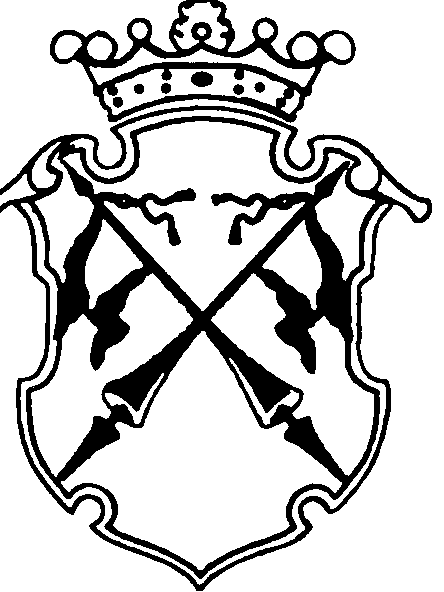 РЕСПУБЛИКА   КАРЕЛИЯКОНТРОЛЬНО-СЧЕТНЫЙ КОМИТЕТСОРТАВАЛЬСКОГО МУНИЦИПАЛЬНОГО РАЙОНАФИНАНСОВО-ЭКОНОМИЧЕСКАЯ ЭКСПЕРТИЗА проекта постановления администрацииСортавальского муниципального района«Об утверждении муниципальной программы Сортавальского муниципального района «Обеспечение жильем молодых семей Сортавальского муниципального района на 2019-2025 годы»«27» сентября 2018 г.                                                                               № 48Основание для проведения экспертизы: п.7 ч.2 статьи 9 федерального закона от 07.02.2011г. №6-ФЗ «Об общих принципах организации и деятельности контрольно-счетных органов субъектов Российской Федерации и муниципальных образований», ч.2 статьи 157 Бюджетного Кодекса РФ, п.7 статьи 7 Положения о контрольно-счетном комитете Сортавальского муниципального района, утвержденного Решением Совета Сортавальского муниципального района от 26.01.2012г. №232, подпункт 3 п.1 статьи 5 «Положения о бюджетном процессе в Сортавальском муниципальном районе», утвержденного Решением Совета Сортавальского муниципального района от 24.12.2015г. №171 Цель экспертизы : оценка финансово-экономических обоснований на предмет обоснованности расходных обязательств бюджета Сортавальского муниципального района в проекте постановления администрации Сортавальского муниципального района «Об утверждении муниципальной программы Сортавальского муниципального района «Обеспечение жильем молодых семей Сортавальского муниципального района на 2019-2025 годы».Предмет экспертизы : проект постановления администрации Сортавальского муниципального района «Об утверждении муниципальной программы Сортавальского муниципального района «Обеспечение жильем молодых семей Сортавальского муниципального района на 2019-2025 годы».Контрольно-счетный комитет Сортавальского муниципального района произвел экспертизу представленных Отделом социальной работы администрации Сортавальского муниципального района документов по проекту Постановления администрации Сортавальского муниципального района «Об утверждении муниципальной программы Сортавальского муниципального района «Обеспечение жильем молодых семей Сортавальского муниципального района на 2019-2025 годы».Рассмотрены следующие материалы по указанному проекту: 1. Проект постановления администрации Сортавальского муниципального района «Об утверждении муниципальной программы Сортавальского муниципального района «Обеспечение жильем молодых семей Сортавальского муниципального района на 2019-2025 годы» (далее – Проект постановления) - на 1 л. Проект приложения к Проекту постановления «Муниципальная программа Сортавальского муниципального района «Обеспечение жильем молодых семей Сортавальского муниципального района на 2019-2025 годы» (далее- Проект МП)  - на 17 л.Рассмотрев указанные документы, Контрольно-счетный комитет Сортавальского муниципального района пришел к следующим выводам:На федеральном уровне утверждена и реализуется государственная программа «Обеспечение доступным и комфортным жильем и коммунальными услугами граждан РФ». Основное мероприятие «Обеспечение жильем молодых семей» государственной программы, направлено на достижение целей, относящихся к предмету совместного ведения Российской Федерации, Республики Карелия и Сортавальского муниципального района. Отделом соц. Работы администрации СМР разработан аналогичный проект МП для достижения целей, относящихся к предмету совместного ведения. В нарушение пп.1 п.9 Порядка разработки, реализации и оценки эффективности муниципальных программ Сортавальского муниципального района , утвержденного постановлением администрации Сортавальского муниципального района от 18.09.2018г. №99 (далее- Порядок) Паспорт МП не соответствует по форме согласно Приложению №1 к Порядку ( отсутствуют разделы : «Соисполнители МП» и «Подпрограммы МП» и излишне включен раздел «Основное мероприятие Программы». Содержание проблемы, описанной в р.1 Текстовой части Паспорта МП относится к предмету совместного ведения.  Цель муниципальной программы «Выполнение обязательств администрации СМР по обеспечению жильем молодых семей…» не соответствует цели основного мероприятия государственной программы – предоставление государственной поддержки в решении жилищной проблемы молодым семьям…., т.к., согласно мероприятий, расходные обязательства района будут связаны с предоставлением муниципальной поддержки в решении жилищной проблемы молодым семьям при рождении (усыновлении) одного ребенка ……, а не с фактическим предоставлением жилья. Формулировка Задачи 2 не соотносится с полномочиями органов местного самоуправления, т.к. вопросы социальной поддержки нуждающихся в ней граждан отнесены к полномочиям субъекта РФ. В соответствии с поставленной целью, задача района будет заключаться в увеличении размера социальной выплаты, определенного основным мероприятием государственной программы, на сумму не менее 5% расчетной расчётной (средней) стоимости жилья при рождении (или усыновлении) одного ребенка молодой семьи, в период действия свидетельства на получение социальной выплаты. Согласно п.6 Порядка планируемые мероприятия должны привести к решению поставленной задачи. Мероприятие «Определение ежегодного объема средств, выделяемых из бюджета СМР на реализацию мероприятий программы» не может привести к достижению цели- предоставление муниципальной поддержки в решении жилищной проблемы молодым семьям….Мероприятие должно быть связано с выплатой муниципальной поддержки молодым семьям, участвующим в программы при рождении (усыновлении) 1 ребенка в период действия свидетельства на получение социальной выплаты. «Сведения о показателях (индикаторах) Программы» составлено не по форме, согласно табл.1 Приложения №2 к Порядку. Отсутствуют целевые индикаторы. В нарушение п.6 Порядка, показатели результата  приведены не в относительном выражении. (Отношение планируемого результата к какому то показателю (например, к количеству семей участвующих в программе как нуждающиеся в улучшении жилищных условий и т.п.). Согласно п.6 Порядка, конечный результат – характеристика уровня достижения целей муниципальной программы в количественном и (или) качественном выражении на дату окончания срока реализации муниципальной программ. Приведенные в Проекте МП конечные результаты не характеризуют уровень достижения цели (предоставление муниципальной поддержки в решении жилищной проблемы молодых семей…) в количественном и (или) качественном выражении к 2025году.В нарушение пп.9 п.9 Порядка в р. 6 текстовой части Паспорта МП  информация о привлечении средств федерального бюджета, бюджета Республики Карелия оформлена не по форме, согласно табл.4 приложения 2 к Порядку. В составе материалов не представлено документального подтверждения планируемого объема привлечения средств из других бюджетов бюджетной системы РФ в бюджет района. Раздел 6 текстовой части Паспорта МП содержит финансово-экономическое обоснование (расчет) объема планируемых финансовых ресурсов из средств бюджета района на реализацию мероприятий по предоставлению социальной выплаты в рамках муниципальной поддержки на 2019 год. Объем финансового обеспечения данного мероприятия с 2020г до 2025г. финансово-экономически не обоснован. В р.6 текстовой части Проекта МП приведена таблица, в которой по основным мероприятиям, в графах 4,5,6,7 отсутствует информация о кодах бюджетной классификации.В текстовой части Паспорта МП приведена организационная схема управления и контроля.Замечания:В нарушение пп.1 п.9 Порядка разработки, реализации и оценки эффективности муниципальных программ Сортавальского муниципального района , утвержденного постановлением администрации Сортавальского муниципального района от 18.09.2018г. №99 (далее- Порядок) Паспорт МП не соответствует по форме согласно Приложению №1 к Порядку ( отсутствуют разделы : «Соисполнители МП» и «Подпрограммы МП» и излишне включен раздел «Основное мероприятие Программы».Цель муниципальной программы «Выполнение обязательств администрации СМР по обеспечению жильем молодых семей…» не соответствует цели основного мероприятия государственной программы – предоставление государственной поддержки в решении жилищной проблемы молодым семьям… Формулировка Задачи 2 не соотносится с полномочиями органов местного самоуправления.Мероприятие «Определение ежегодного объема средств, выделяемых из бюджета СМР на реализацию мероприятий программы» не может привести к достижению цели- предоставление муниципальной поддержки в решении жилищной проблемы молодым семьям…«Сведения о показателях (индикаторах) Программы» составлено не по форме, согласно табл.1 Приложения №2 к Порядку. Отсутствуют целевые индикаторы. В нарушение п.6 Порядка, показатели результата  приведены не в относительном выражении.Приведенные в Проекте МП конечные результаты не характеризуют уровень достижения цели (предоставление муниципальной поддержки в решении жилищной проблемы молодых семей…) в количественном и (или) качественном выражении к 2025году.В нарушение пп.9 п.9 Порядка в р. 6 текстовой части Паспорта МП  информация о привлечении средств федерального бюджета, бюджета Республики Карелия оформлена не по форме, согласно табл.4 приложения 2 к Порядку. В составе материалов не представлено документального подтверждения планируемого объема привлечения средств из других бюджетов бюджетной системы РФ в бюджет района. Раздел 6 текстовой части Паспорта МП содержит финансово-экономическое обоснование (расчет) объема планируемых финансовых ресурсов из средств бюджета района на реализацию мероприятий по предоставлению социальной выплаты в рамках муниципальной поддержки на 2019 год. Объем финансового обеспечения данного мероприятия с 2020г до 2025г. финансово-экономически не обоснован. В р.6 текстовой части Проекта МП приведена таблица, в которой по основным мероприятиям, в графах 4,5,6,7 отсутствует информация о кодах бюджетной классификации.ЗАКЛЮЧЕНИЕ: Контрольно-счетный комитет Сортавальского муниципального района, проверив представленные Отделом социальной работы администрацией Сортавальского МР документы по проекту Постановления администрации Сортавальского муниципального района «Об утверждении муниципальной программы Сортавальского муниципального района «Обеспечение жильем молодых семей Сортавальского муниципального района на 2019-2025 годы»  выражает независимое мнение о необходимости рассмотрения разработчиком программы замечаний, изложенных в заключении и внесения изменений в проект программы Председатель Контрольно-счетного комитетаСортавальского муниципального района                  		Н.А. Астафьева